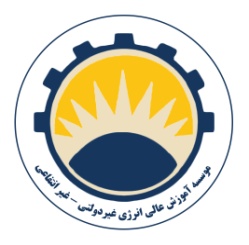                                                                 مهر و امضای ریئس تحصیلات تکمیلی مؤسسه آموزش عالی انرژیطبق  بند        صورتجلسه شورای تحصیلات تکمیلی مؤسسه آموزش  عالی انرژی                   مورخدانشجو :نام و نام خانوادگی :شماره دانشجویی :رشته :                                                                      گرایش :پروژه :عنوان فارسی :عنوان لاتین:تعداد واحد:استاد راهنما  :                                                                            استاد راهنما دوم :	استاد مشاور :توضیحات: حتماً به این آدرس فرستاده شود                                                                            Email:Phygrad@aut.ac.ir